Embassy of IndiaDushanbe……On 25 July 2019, Shri Viraj Singh called on the Vice President of India before his departure to Tajikistan to take charge as Ambassador of India to Tajikistan.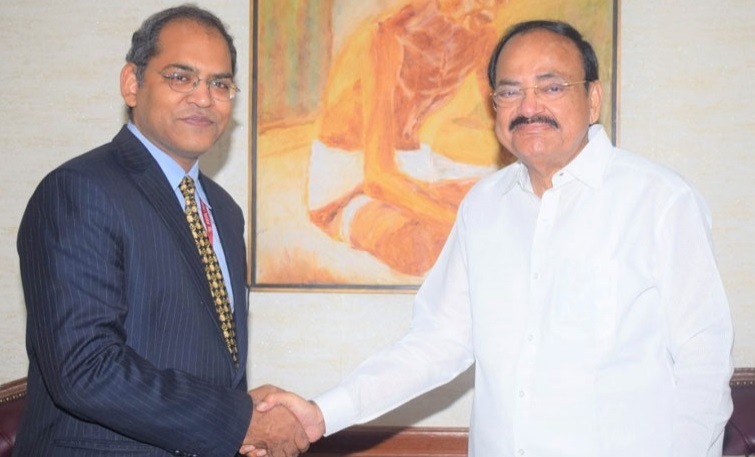 